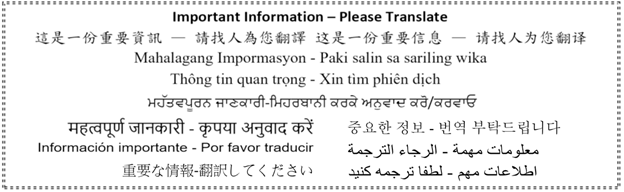 August 28, 2020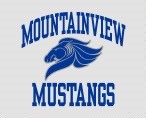 Dear Parents,Our school is getting ready to welcome students back to school in a safe and controlled manner.  The Ministry of Education announced that BC schools will open in Stage 2 where students are encouraged to attend daily as schools will not be able to provide the remote learning options that we did in June.  The first day of school for students is Thursday, September 10th.  You can read more here:  https://www2.gov.bc.ca/assets/gov/education/administration/kindergarten-to-grade-12/safe-caring-orderly/k-12-education-restart-plan.pdf. On Tuesday, September 8th and Wednesday, September 9th staff will be reviewing and implementing safety procedures within the school.The Ministry also has a site with information for parents: https://www2.gov.bc.ca/gov/content/education-training/k-12/covid-19-return-to-schoolWe have worked under the guidance of public health authorities and the Ministry of Education to develop a plan so that students and staff can learn and work together safely. We are ready to welcome your child back to school.  We will strive to keep learning as the focus, but school will look different as health and safety are critical factors in our planning.  Below is a brief summary of some of the actions taken to safely restart school this September.Health and SafetyDaily health screening check for students (by parents) and staff before arriving at school.Students who are ill (cold, flu or showing Covid-19 symptoms) must stay home.   If a child becomes ill during the school day, they will be isolated from their Learning Group/class and the parents contacted to come and pick up as soon as possible.Families arriving from outside of Canada must self-isolate for 14 days before entering school.There will be enhanced cleaning protocols especially focused on high touch points (doorknobs, faucets, etc.)Teachers will be encouraged to take their class outside more frequently.A staggered schedule may need to be adopted to promote physical distancing at drop off/pick up; and recess and lunch times. There will be no large gatherings (assemblies, special events, open house) at this time.  Elementary students are welcome to wear a mask, but it is not mandatory currently. No sharing of food or drink.  Parents and visitors must make an appointment to meet with staff.  There will be limited access to the building by parents and visitors.  All visitors must sign in for the purpose of contact tracing.  Virtual meetings will be an option for staff and parents.We also ask parents to also practice physical distancing (staying apart 2m) when on school grounds.  This is for your safety and good modeling for our students.  Learning GroupsA Learning Group is defined as a group of students and staff who remain together for an extended period of time and who interact primarily with each other.  In the Coquitlam School District, the Learning Group will include your child’s classmates and any staff assigned to work with the students on a regular basis, like your child’s teacher.  Within the learning group, while there will be less opportunities to physically distance, physical contact will be discouraged.  The learning group will stay together.  Students will learn, eat and play together.Class size limits have not changed, therefore a kindergarten class will have no more than 22 students along with the staff who work regularly with the classroom; a primary class with no more than 24; and an intermediate class with no more than 30 students in the group.    The Ministry of Education has stated that Learning Groups cannot exceed 60 people at elementary school.  Therefore, our Learning Group sizes are well under the provincial limits outlined in Stage 2.  In most cases our Learning Groups will be kept well below 60.Morning, recess, lunch and afterschool schedules and routines will be adjusted to keep Learning Groups apart as much as possible.If children interact with students or staff from other learning groups, they will be expected to practice physical distancing wherever possible and not engage in physical contact.   In some cases, specialist teachers who work with children from different learning groups (ie. Learning assistance or English as a Second Language) will wear a mask if physical distancing is challenging.Parents and students will learn who their child’s teacher and Learning Groups/class is before school begins on Monday, September 14th.   We expect Learning Groups to be finalized and students attending full days beginning September 14th.Educational ProgrammingOur school will be focused on in-class instruction during stage 2.Students will spend most of their educational time in their classroom, as there will be reduced movement of students between learning spaces. Student well-being will be guiding educators in planning and supporting the successful return of students to school.Students with disabilities/diverse abilities will continue to be supported by the goals outlined in their IEP.Regular health and safety practices (frequent hand washing) will take up some instructional time. There will be an adjusted Welcome to Kindergarten schedule.  Further information will be communicated soon.Students will continue to receive report cards.Parents of children who are medically diagnosed as immunocompromised by a physician should contact me (jmoss@sd43.bc.ca) by Tuesday, September 1st.  The following links are provided for your reference:http://www.bccdc.ca/Health-Info-Site/Documents/COVID-19-IS-Children-FAQ-BCCH.pdf http://www.bccdc.ca/Health-Professionals-Site/Documents/COVID19-easing-social-distrancing-IS-children.pdfFirst Day-Thursday September 10th, 2020All students will return to last year’s classroom (only enter courtyard at designated time) according to their last name initial.   Since students are not in their Learning Groups, they must be physically distanced.  New students will report to the front of the school.Second Day-Friday September 11th, 2020Students return to last year’s classroom according to their last name initial.  Focus will be on health and safety protocols that will keep all of us safe.  New students can report to the office.  Thank you!Parents of students in Kindergarten will receive separate specific emailsStaggered Bell Schedule beginning on Monday September 14th* You will know which Learning Group your student is assigned to prior to Monday (14th)**Each Learning Group will be assigned a bell schedule. We are very fortunate in that we only have 150 students total at Mountain View. (See attached entry/exit flow for each class to support physical distancing). The Breakfast Program will still be providing food in the morning, but all the food will be individually packaged and handed out using thongs in the case of fruits and vegetables.  Students will not gather in one room to eat but they will rather access this support in a drive by format.Please call the school anytime if you would like to discuss absolutely anything.  We can also set up a Zoom call if that puts you at ease.  All visitors will be asked to sign in and follow us on site Covid-19 Procedures for washing hands, wearing a mask etc. This is a strange time and really goes against the welcoming nature of schools.  We will be strict with parent access to the building because this is what keeps all of us safe.  We really appreciate your understanding ahead of time.  We need to know how many students are returning to school or what your plans are if you are choosing an alternative educational plan.  There is important information in the survey.  It is critical that you complete the survey to provide us this information.  If you are choosing an alternate educational program, such as distributed learning or homeschooling, we cannot guarantee that your child can return to our school if you re-evaluate your plans later in the year.  Please contact me if you are undecided.Please fill out this SurveyIf you know someone who has school aged children and has moved into our neighbourhood, please encourage them to contact (jmoss@sd43.bc; 604-936-7288) the school as soon as possible to arrange registration.Please note that the Provincial Health Officer and the Ministry of Education may decide to move to different stages in response to Covid-19 situation in British Columbia and we will inform you should this occur, advising next steps.Please find attached a document for your review titled ‘Stage 2 Health and Safety Protocols: K-12 – Parents’.I will be following up with more information early next week. I look forward to working with your family this year.Stay Safe,Jody Moss- Principal at Mountain View ElementaryLast Name InitialTimeA-D9:00-9:15amE-H9:30-9:45amI-L10:00-10:15M-P10:30-10:45Q-T11:00-11:15U-Z11:30-11:45Students with last name initials9:00-10:00A-I11:00-12:00 J-R1:00-2:00S-Z A BStart Time8:55Start Time9:05Recess10:15-10:30Recess10:35-10:50Lunch (Play)11:50-12:20Lunch (Play)12:25-12:55Lunch (Instructional)12:20-12:40Lunch (Instructional)12:55-1:15Dismissal2:33Dismissal2:43